План проведения 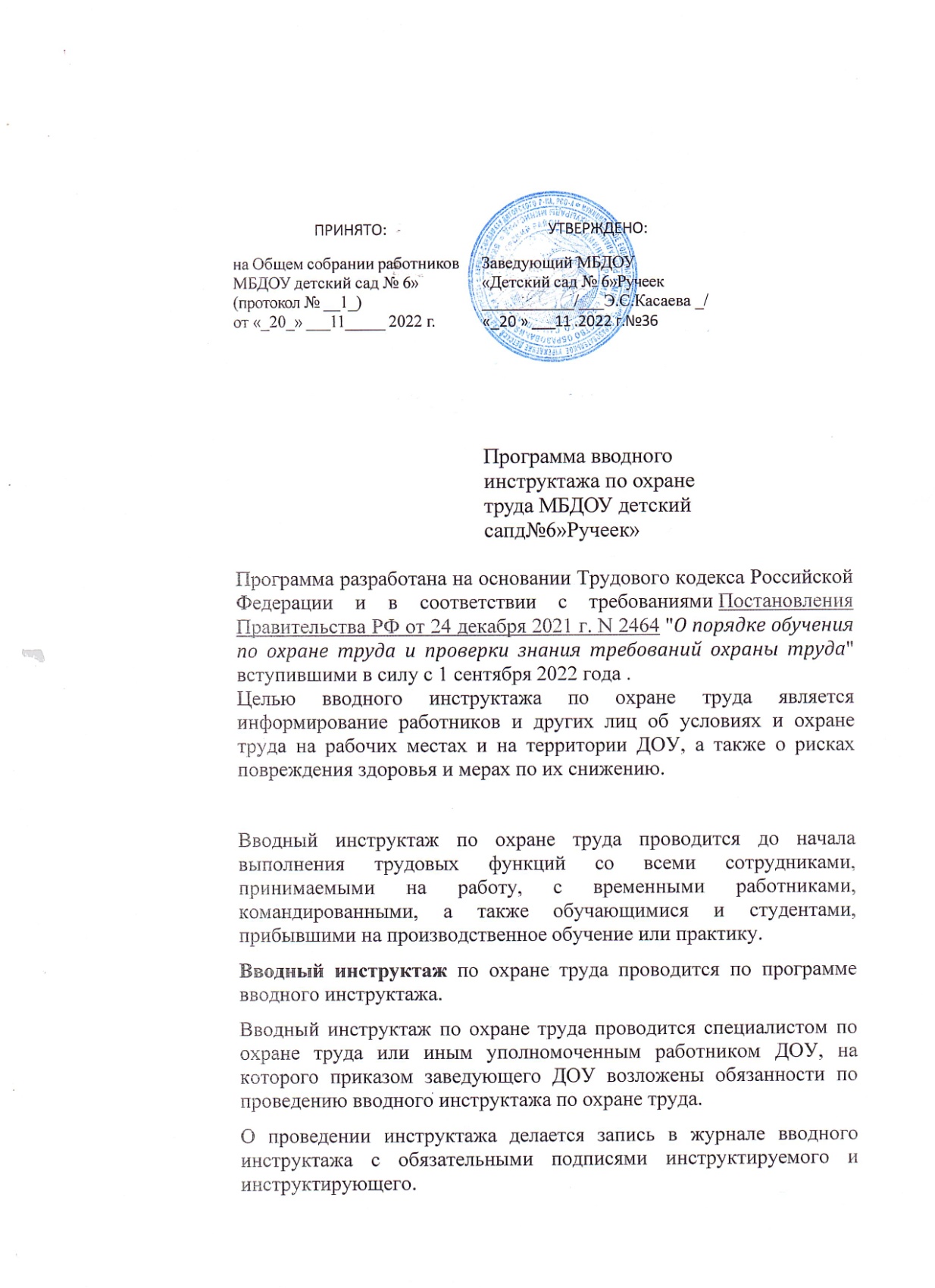 Содержание программы1. Общие сведения о ДОУ1.1. Характер и особенности работы ДОУ, основные задачи и функции ДОУ.1.2. Назначение структурных подразделений и их взаимодействие.1.3. Структура управления ДОУ.1.4. Расположение основных помещений.1.5. Коллективный договор.1.6. Правила внутреннего трудового распорядка.1.7. Рабочее время и время отдыха, нормальная продолжительность рабочего времени, перерывы для отдыха и питания, порядок предоставления отпусков.1.8. Льготы и компенсации.1.9. Политика и цели работодателя в области охраны труда.2. Общие правила поведения сотрудников на территории ДОУ. Источники опасности, действующие на всех работников, находящихся на территории ДОУ2.1. Правила передвижения по территории ДОУ. Схема передвижения. Источники опасности, опасные и вредные производственные факторы при передвижении. Общие правила поведения работников на территории ДОУ, в производственных и вспомогательных помещениях.2.2. Требования безопасности при выполнении работником своих обязанностей. Действия, которые запрещены работнику во время выполнения работы. Требования охраны труда, обязательные к выполнению работником, до начала работы, во время работы, после работы.2.3. Источники опасности, действующие на всех работников, находящихся на территории ДОУ:скользкие, обледенелые, зажиренные, мокрые опорные поверхности;пути въезда и выезда транспортных средств, а также их передвижение по территории ДОУ;электрический ток;насилие от враждебно-настроенных работников/третьих лиц;груз, инструмент или предмет, перемещаемый или поднимаемый, в том числе на высоту;физические перегрузки при чрезмерных физических усилиях при подъеме предметов и деталей, при перемещении предметов и деталей, при стереотипных рабочих движениях и при статических нагрузках, при неудобной рабочей позе, в том числе при наклонах корпуса тела работника более чем на 30°;монотонность труда при выполнении однообразных действий или непрерывной и устойчивой концентрации внимания;психологические нагрузки при работе с детьми, в коллективе;новые, непривычные виды труда, связанные с отсутствием информации, умений для выполнения новым видам работы.2.4. Управление профессиональными рисками. Мероприятия по управлению профессиональными рисками на рабочих местах, связанные с выявлением опасностей, оценкой и снижением уровней профессиональных рисков.2.5. Методы и средства предупреждения несчастных случаев и профессиональных заболеваний: средства коллективной защиты, плакаты, знаки безопасности, сигнализация.3. Расположение основных служб, вспомогательных помещений. Средства обеспечения производственной санитарии и личной гигиены3.1. Информация о расположении основных и вспомогательных помещений на  территории ДОУ: помещения детских групп, физкультурные и групповые площадки, игровые, санитарно-бытовые помещения, пищеблок, помещения для приема пищи, комнаты для отдыха в рабочее время и психологической разгрузки, посты для оказания первой помощи, аппараты (устройства) для обеспечения детей и работников питьевой водой и другое.3.2. Предусмотренные санитарными правилами и иными нормативными правовыми актами России санитарно-противоэпидемические (профилактические) мероприятия, в том числе мероприятия по осуществлению профилактических прививок в соответствии со статьей 29 Закона от 30.03.1999 № 52-ФЗ «О санитарно-эпидемиологическом благополучии населения».3.3. Сведения о вакцинации, обязательной для конкретной профессии или должности в организации на основании национального календаря профилактических прививок, утвержденного приказом Минздрава от 06.12.2021 № 1122н (ст. 9 Закона от 17.09.1998 № 157-ФЗ).3.4. Сведения об обязательном прохождении работниками предварительных и периодических медосмотров. Сроки и порядок их проведения.3.5. Отстранение от работы работников не прошедших психиатрического освидетельствования и обязательных медицинских осмотров, а также вакцинации.4. Обстоятельства и причины отдельных характерных несчастных случаев, аварий, пожаров, происходящих в дошкольных общеобразовательных организациях и учреждениях  из-за нарушения требований охраны труда.4.1. Характерные несчастные случаи, микроповреждения в ДОУ.4.2. Основные причины, по которым происходят несчастные случаи:нарушение правил и инструкций по охране труда и пожарной безопасности;неудовлетворительное обучение и проведение инструктажей по охране труда;плохая организация работ, отсутствие контроля со стороны непосредственных руководителей и ответственных работников;нарушение правил использования инструментов и механизмов, их конструктивные недостатки;нарушение технологического процесса;привлечение к работе лиц, не имеющих соответствующих навыков, и неспециалистов;применение опасных приемов работы;нарушение правил личной гигиены и антисанитарное состояние помещений;нарушение трудовой дисциплины.4.3. Информация о размещении санитарных постов с аптечками первой помощи, помещениях для оказания первой помощи.4.4. Информация о месте нахождения средств первичного пожаротушения, в том числе огнетушителей и пожарных щитов.4.5. Информация о телефонных номерах служб спасения.5. Действия работников при возникновении возможных аварийных ситуаций. Виды сигнализаций и звуковых оповещений при возникновении аварийных ситуаций5.1. Основные мероприятия по предупреждению аварийных ситуаций (пожар, наводнение, разрушение конструкций) и обеспечению готовности к ним.5.2. Аварии, катастрофы и стихийные бедствия, возможные в районе расположения ДОУ.5.3. Причины пожаров, способы и средства предотвращения пожаров.5.4. Организация взаимодействия с территориальными структурами управления, МЧС и другими службами аварийного реагирования.5.5. Виды сигнализаций и звуковых оповещений при возникновении аварийных ситуаций.5.6. Способы и средства предотвращения пожаров, взрывов, аварий и инцидентов. Действия работника при их возникновении.5.7. Места расположения первичных средств пожаротушения. Правила пользования огнетушителями.5.8. Средства индивидуальной и коллективной защиты, порядок их использования.5.9. Порядок действий работника при несчастном случае, микроповреждении или остром отравлении.5.10. Перевозка в медицинские организации или к месту жительства работников, пострадавших в результате несчастного случая и профессиональных заболеваний.6. Оказание первой помощи пострадавшим6.1. Мероприятия по оценке обстановки и обеспечению безопасных условий для оказания первой помощи.6.2. Первая помощь при ранении.6.3. Первая помощь при кровотечении.6.4. Первая помощь при ожогах.6.5. Первая помощь при общем переохлаждении организма и отморожения.6.6. Первая помощь пострадавшему от действия электрического тока.6.7. Первая помощь при травмах: переломах, вывихах, ушибах и растяжениях связок.6.8. Первая помощь при шоке.6.9. Первая помощь при попадании инородных тел в органы и ткани человека.6.10. Первая помощь при отравлениях.6.11. Первая помощь при обмороке, тепловом и солнечном ударах.6.12. Первая помощь при болях и судорожных состояниях.6.13. Первая помощь при утоплении.6.14. Первая помощь при укусах.6.15. Транспортировка пострадавших.№ п/пТемаКол-во часов1Общие сведения о ДОУ.0.252Общие правила поведения сотрудников на территории ДОУ. Источники опасности, действующие на всех работников, находящихся на территории ДОУ.0.253Расположение основных служб, вспомогательных помещений. Средства обеспечения производственной санитарии и личной гигиены.0.254Обстоятельства и причины отдельных характерных несчастных случаев, аварий, пожаров, происходящих в дошкольных общеобразовательных организациях и учреждениях  из-за нарушения требований охраны труда..0.255Действия работников при возникновении возможных аварийных ситуаций. Виды сигнализаций и звуковых оповещений при возникновении аварийных ситуаций.0.256Оказание первой помощи пострадавшим.0.5Итого:1.75